InfokioskWykonawca w ramach przedmiotowego zamówienia będzie zobowiązany do:Wykonania dostawy i montażu Infokiosku (lokalizacja: Warszawa, ul. Podchorążych 38).Uruchomienia urządzenia.Przeszkolenia osób zarządzających po stronie Zamawiającego, w zakresie obsługi urządzenia.Pomieszczenie, w których planowana jest instalacja Infokiosku wyposażona jest w instalację elektryczną oraz okablowanie strukturalne LAN F/UTP minimum kategorii 5e z gniazdami wyposażonymi w moduł ekranowany RJ-45.Zamawiający przewiduje możliwość udostępnienia pomieszczenia potencjalnemu wykonawcy, po wcześniejszym uzgodnieniu terminu, w celu przeprowadzenia wizji lokalnej.Infokiosk winien spełniać następujące minimalne wymogi:Obudowa Infokiosku: Stalowa, zwarta; Kolor: czarny; Wymiary Infokiosku (wys. x szer. x grub.): max. 185 cm x 60 cm x 15 cm; Podstawa zapewniająca stabilność, wymiary min. dostosowane do wymiarów Infokiosku; Instalacja elektryczna Infokiosku przystosowana do zasilania z sieci 230V/50Hz, wyposażonej w przewód ochronny, wykonana zgodnie z obowiązującymi normami dotyczącymi bezpieczeństwa, w sposób uniemożliwiający przedostawania się do sieci zakłóceń od urządzeń, w które wyposażony jest Infokiosk, włącznik główny zasilania Infokiosku dostępny wyłącznie dla obsługi, wewnątrz Infokiosku; Wewnątrz kiosku zainstalowany wyłącznik różnicowoprądowy, wyłącznik główny zasilania oraz wentylacja nawiewna/wywiewna - system chłodzący powinien swym działaniem obejmować także terminal oraz ekran; Przeznaczona do ustawienia we wskazanym miejscu, bez trwałego związania ze ścianą/podłożem; Konstrukcja urządzenia musi zabezpieczać urządzenie przed łatwym przewróceniem. Gniazdo Ethernet zlokalizowane na dole w tylnej części zewnętrznej obudowy Infokiosku. Terminal: Terminal umieszczony we własnej obudowie wewnątrz Infokiosku; Zasilanie: ze standardowej jednofazowej sieci elektrycznej stosowanej w Polsce, korzystające z sieci o napięciu zasilania 230V; Musi umożliwiać zarządzanie centralnie za pomocą stacji roboczej z systemem operacyjnym Windows 10 Professional, Musi posiadać oprogramowanie do obsługi Infokiosku i oprogramowanie do zarządzania Infokioskiem (dopuszcza się obsługę za pośrednictwem przeglądarki internetowej: Internet Explorer lub Firefox); Wyświetlane min.: dedykowany wygaszacz ekranu, poglądowe mapy/plany budynku wraz z możliwością wskazania miejsca docelowego (na podstawie planu, proponowana trasa przejścia), wyszukiwanie zajęć: wg planu na dany dzień, wg grupy zajęć, wg prowadzącego…, wyszukiwanie nr. tel. użytkowników budynku, dostęp do planów tygodniowych (stacjonarnych oraz w innych lokalizacjach), dokumentów wewnętrznych; Oprogramowanie w pełniej wersji (licencja bezterminowa). Zaoferowane przez Wykonawcę oprogramowanie nie może być w wersji ograniczonej czasowo (Trial) ani funkcjonalnie (shareware). Nie dopuszcza się stosowania wersji demonstracyjnych (demo) ani wersji testowych (alfa, beta, RC), jak również wersji promowanych poprzez reklamy (Adware); Wymagania minimalne dotyczące stacji roboczej:Procesor:- Procesor wielordzeniowy osiągający w teście PassMark CPU Mark wynik co najmniej 4000 punktów według wyników opublikowanych na stronie http://www.cpubenchmark.net/cpu_list.php w dniu 3 grudnia 2020 r. W przypadku gdy wynik punktowy procesora nie znajduje się na wyżej wymienionej stronie w wynikach z dnia 3 grudnia 2020 r. do oferty musi zostać dołączony wydruk z wyżej wymienionej strony z dnia złożenia oferty zawierający wynik testu PassMark CPU Mark oferowanego procesora na poziomie co najmniej 4000 punktów,- Procesor o obniżonym zapotrzebowaniu na energię, chłodzony pasywnie za pomocą radiatora, dostosowany do pracy w terminalach;Płyta główna kompatybilna z zaoferowaną architekturą, zapewniająca prawidłowe i stabilne działanie komputera;RAM – min. 4GB;Dysk twardy - SSD M.2 min. 120 GB, Dyski twarde w przypadku uszkodzenia nie są zwracane do Wykonawcy. Weryfikacja uszkodzenia dysku odbywa się w siedzibie Zamawiającego;Zasilacz – min. 90W, dedykowany do zaoferowanego urządzenia, zapewniający prawidłowe i stabilne działanie przy maksymalnym obciążeniu;Głośniki - stereo ze wzmacniaczem;Karta sieciowa 1: Gigabit Ethernet LAN 10/100/1000 Mb/s;Karta sieciowa 2: Karta łączności bezprzewodowej Wi-Fi 802.11 b/g/n z anteną zewnętrzną;Obudowa: dostosowana do zaoferowanych podzespołów stacji roboczej umożliwiająca umieszczenie wewnątrz obudowy infokiosku, zapewniająca prawidłowe i stabilne działanie ifokiosku. Porty zewnętrzne: min. 2 porty USB; min. 1 port RJ-45, min 1 wyjście HDMI;Zainstalowana przeglądarka plików PDF; Moduł odtwarzania Adobe Flash;Urządzenie musi być wyposażone w sprzętowe rozwiązanie zabezpieczające przed zawieszeniem, nieprawidłową pracą – Watchdog;Urządzenie musi być odporne na krótkie wahnięcia napięcia, wymagane jest zabezpieczenie systemu informatycznego (w tym systemu plików), tak, by zdarzenie tego typu nie mogły skutkować trwałym uszkodzeniem urządzenia.Monitor: Typ ekranu: ciekłokrystaliczny z matrycą typu TFT TN, podświetlenie diodami LED; Nakładka dotykowa IR – szkło hartowane, Matryca z panelem dotykowym musi rozpoznawać dotyk będąc zamontowana pod dodatkową warstwą szkła hartowanego 6mm. Zamawiający wyklucza rozwiązanie gdzie palec dotyka bezpośrednio nakładki dotykowej; Wykończenie powierzchni: antyodblaskowa (Anti-glare) o współczynniku odbicia mniejszym niż 2% (dotyczy nakładki dotykowej), niedopuszczalne jest używanie powierzchni matowionych; Podsystem realizujący interakcję użytkownika z Infokioskiem za pomocą dotykania powierzchni ekranu, nakładka powinna umożliwiać obsługę palcem; Dolna krawędź matrycy LCD powinna być zamontowana w przedziale wysokości 120-130 cm; Przekątna ekranu: min. 32’’ 4K 3840x2160; Przystosowany do pracy ciągłej 24/7, czas pracy nie krótszy niż 50000 godzin; Proporcje: 9:16 (ekran 16:9 w ustawieniu pionowym); Jasność: min. 1000 cd/m2; Kontrast statyczny: min. 1000:1; Kontrast dynamiczny: min. 3000:1; Kąt widzenia (pion/poziom): min. 170o; Czas reakcji matrycy: max. 8 ms; Nie jest dopuszczalne, aby matryca posiadała wady typu „bad pixel” lub „sub pixel”. Gwarancja: Min. 2 lata na wszystkie elementy Infokiosku; Serwis sprzętu oraz oprogramowania zamontowanego w Infokiosku od dnia montażu Infokiosku;Wykonawca zapewni jeden punkt kontaktu (jedną infolinię i jeden adres e-mail) na potrzeby konieczności zgłaszania awarii; Wykonawca zapewnia oprogramowanie umożliwiające zdalne wsparcie i aktualizację oprogramowania Infokiosku w tym: ustawianie parametrów pracy przeglądarki, filtrów (webfiltering), wygaszacza ekranu, wirtualnej klawiatury, monitorowania pracy programu; Czas reakcji serwisowej od zgłoszenia: max. 24h, czas naprawy 48h od momentu zgłoszenia awarii. Przedział czasowy w jakim są przyjmowane i realizowane zgłoszenia (okno serwisowe) 5 dni w tygodniu (pon.-pt.) 7:00-22:00.Zdjęcie poglądowe: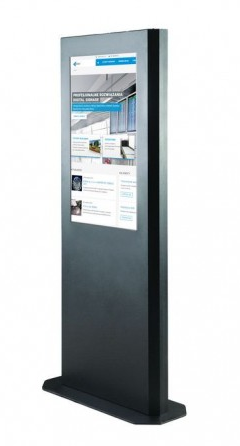 